16.05.2022 й                                    №82                                             16.05.2022 гҠАРАР                                               	РЕШЕНИЕО внесении изменений в решение Совета от «23» ноября 2018 года № 109«Об установлении земельного налога на территории сельского поселения Новопетровский сельсовет муниципального района Кугарчинский район Республики БашкортостанВ соответствии с Федеральным законом от 6 октября 2003 года № 131-ФЗ «Об общих принципах организации местного самоуправления в Российской Федерации», Налоговым кодексом  Российской Федерации, Федеральным законом от 29,09,2019 №325 –ФЗ 9в редакции Федерального закона от 26.03.2020 №68-ФЗ), руководствуясь пунктом 2 части 1 статьи 3 Устава сельского поселения Новопетровский сельсовет муниципального района Кугарчинский район Республики Башкортостан Совет сельского поселения Новопетровский сельсовет муниципального района Кугарчинский район Республики Башкортостан  решил:           1.Отменить решение Совета сельского поселения  Новопетровский  сельсовет муниципального района Кугарчинский район Республики Башкортостан от 19 марта 2021 года №54 «О внесении изменений в решение Совета от 23 ноября 2018 года №109 «Об установлении земельного налога на территории сельского поселения  Новопетровский  сельсовет муниципального района Кугарчинский район Республики Башкортостан2. Внести в решение Совета сельского поселения Новопетровский сельсовет муниципального района Кугарчинский район Республики Башкортостан  от «23» ноября 2018 года № 109 «Об установлении земельного налога» следующие изменения:     2.1. абзац 4 пункта 4.1. изложить в следующей редакции: - Сроки оплаты земельного налога установлены Налоговым Кодексом РФПункт 4.2 изложить в следующей редакции:–налог подлежит уплате налогоплательщиками-организациями в срок не позднее 1 марта года, следующего за истекшим периодом;Пункт 4.3 изложить в следующей редакции: – Налог подлежит уплате налогоплательщиками - физическими лицами в срок не позднее 1 декабря года, следующего за истекшим налоговым периодом. 2.  Данное решение подлежит обнародованию на информационном стенде в  Администрации сельского поселения Новопетровский сельсовет муниципального района Кугарчинский район Республики Башкортостан  по адресу: 453342, РБ , Кугарчинский район с.Саиткулово ул.Верхняя 20, на официальном сайте Администрации сельского поселения Новопетровский сельсовет муниципального района Кугарчинский район Республики Башкортостан  .3. Контроль по выполнению настоящего решения оставляю за собой.Глава сельского поселения                          Х.А.Аллабердин. Новопетровский сельсовет           БАШҡОРТОСТАН  РЕСПУБЛИКАһЫКүгәрсен районы муниципальрайонының Новопетровкаауыл Советы ауыл биләмәһе Советы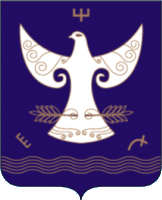 РЕСПУБЛИКА  БАШКОРТОСТАНСовет сельского поселения    Новопетровский  сельсовет муниципального района Кугарчинский район 453332, Үрге урам, 20, Сәйетҡол,  тел. 8 (34789) 2-56-03453332, с.Саиткулово ул. Верхняя, 20,                                                тел. 8 (34789) 2-56-03